Evolución del rendimiento final en piñón blanco de las piñas verdes (a) y de la tasa de piñón dañado (b) entre las campañas anteriores a 2000 (color azul) y posteriores a 2012 (color verde). Datos para la Meseta Norte. La línea discontínua indica el valor medio de cada periodo.Datos de Calama, R. et al. 2020. Caídas en el rendimiento en piñón de las piñas de Pinus pinea L. y evidencias acerca de la causalidad de Leptoglossus occidentalis (@RevForesta Nº 78, pg 100-107).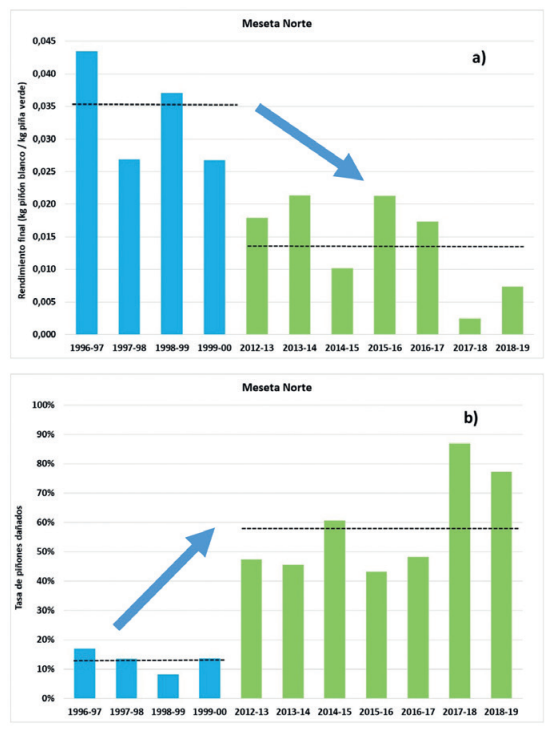 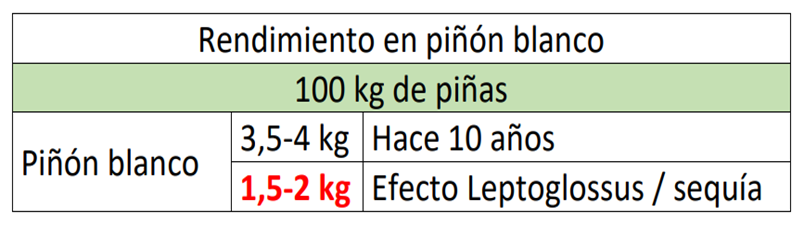 